   PUBLIC NOTICE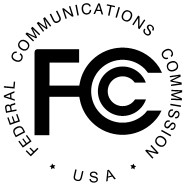 Federal Communications Commission	News Media Information 202 / 418-0500Internet: http://www.fcc.gov445 12th St., S.W.	TTY: 1-888-835-5322Washington, D.C. 20554DA 20-737July 15, 2020RADIO LICENSE EXPIRATIONSOn April 1, 2020, radio stations located in Indiana, Kentucky, and Tennessee were required to file applications for license renewal for terms expiring on August 1, 2020.  The following stations failed to file license renewal applications and their licenses will expire as of August 1, 2020, provided no renewal application is received by midnight on the date of expiration:- FCC -Call signCommunity of LicenseFacility IDLicenseeWGVE-FMGARY, IN23278GARY COMMUNITY SCHOOL CORP. W267BRINDIANAPOLIS, IN142390HOOSIER BROADCASTING CORPORATION WNRL-LPLIGONIER, IN123439CENTRO EVANGELISTICO WBROMARENGO, IN76439CRAWFORD COUNTY COMMUNITY RADIO, INC. WWPO-LPOAKLAND CITY, IN123664OAKLAND CITY UNIVERSITY WKYD-LPJAMESTOWN, KY134075SOUTHERN KENTUCKY WEATHER BUREAU INC. WKVGJENKINS, KY40502MARTINS & ASSOCIATES, INC. W278BKJENKINS, KY141969LETCHER COUNTY BROADCASTING, INC. WKUR-LPRENFRO VALLEY, KY195838APPALACHIAN MEDIA OUTREACH WEKCWILLIAMSBURG, KY72790GERALD PARKS WCTAALAMO, TN23305ALAMO MEDIA LLC WBCRALCOA, TN5887BLOUNT COUNTY BROADCASTING CORP. WYMA-LPCALHOUN, TN135022ADVENT HOME YOUTH SERVICES, INC. WVOO-LPCOLUMBIA, TN134052LIGHTHOUSE BAPTIST CHURCH WENONASHVILLE, TN71507BROADY MEDIA GROUP, LLC WOCVONEIDA, TN50359ONEIDA BROADCASTERS, INC. WSPE-LPSPENCER, TN135776SPENCER MOUNTAIN BROADCASTING, INC W295AVWINCHESTER, TN141064FRANKLIN COUNTY RADIO & BROADCASTING, INC 